Complète le mot croisé ci-dessous en t’aidant des indications.Horizontal : 1. Acheter à la 3ème p. du singulier2. Aller à la 3ème p. du pluriel3. Trier à la 3ème p. du pluriel4. Echapper à la 3ème p. du singulier 5. Finir à la 3ème p. du pluriel 6. Offrir à la 3ème p. du singulier7. Vouloir à la 3ème p. du plurielVertical :1. Payer à la 3ème p. du singulier2. Partir à la 3ème p. du singulier 3. Prendre à la 3ème p. du singulier 4. Courir à la 3ème p. du pluriel5. Avoir à la 3ème p. du pluriel6. Etre à la 3ème p. du singulier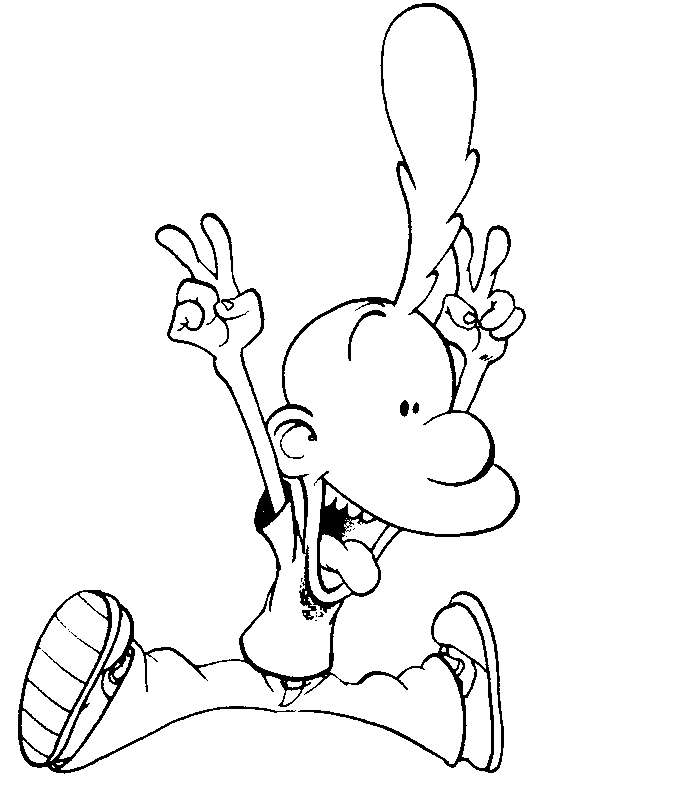 6.5.3. 2.4.7.1.5.1.4.2.6.3.